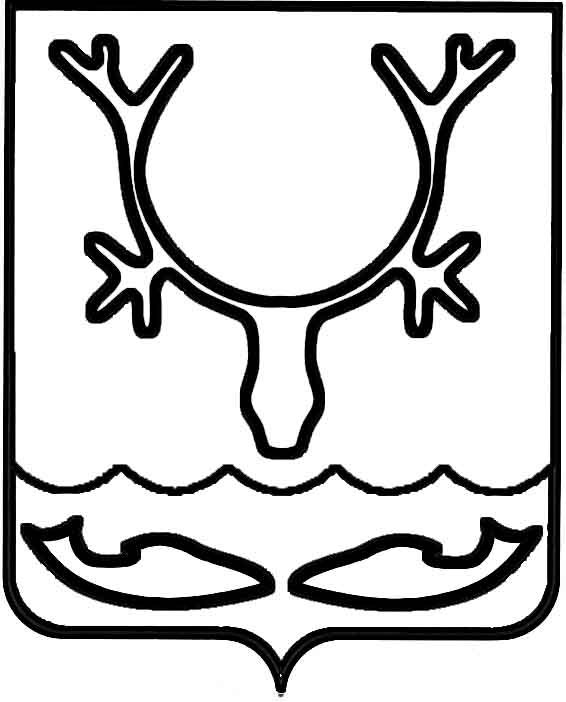 Администрация муниципального образования
"Городской округ "Город Нарьян-Мар"ПОСТАНОВЛЕНИЕВ целях недопущения распространения новой коронавирусной инфекции                             COVID-19 на территории муниципального образования "Городской округ "Город Нарьян-Мар", руководствуясь Федеральным законом от 06.10.2003 № 131-ФЗ                   "Об общих принципах организации местного самоуправления в Российской Федерации", постановлением губернатора Ненецкого автономного округа                            от 16.03.2020 № 12-пг (в редакции от 27.03.2020 № 15-пг) "О введении режима повышенной готовности" (далее – постановление губернатора), Администрация муниципального образования "Городской округ "Город Нарьян-Мар"П О С Т А Н О В Л Я Е Т:Запретить проведение на территории муниципального образования "Городской округ "Город Нарьян-Мар" всех массовых и публичных мероприятий.Руководителям подведомственных учреждений и предприятий муниципального образования "Городской округ "Город Нарьян-Мар":2.1.	не допускать на рабочее место и (или) территорию организации работников из числа граждан, вернувшихся из государств с неблагополучной ситуацией с распространением коронавирусной инфекции, по перечню, определенному Федеральной службой по надзору в сфере защиты прав потребителей и благополучия человека; 2.2.	перевести граждан, достигших 60-летнего возраста, а также имеющих заболевания, указанные в приложении к постановлению губернатора, с их согласия                             на дистанционный режим работы или предоставить им ежегодный оплачиваемый отпуск;2.3.	обеспечить измерение температуры тела работникам на рабочих местах                   с обязательным отстранением от нахождения на рабочем месте лиц с повышенной температурой в установленном порядке;2.4.	оказывать содействие работникам в обеспечении соблюдения режима самоизоляции на дому;2.5.	воздержаться от направления своих работников в служебные командировки; 2.6.	организовать ежедневную влажную уборку с применением дезинфицирующих средств;2.7.	ограничить прием граждан в административных зданиях; 2.8.	определить минимально необходимое количество работников 
для обеспечения функционирования организации.Директору муниципального унитарного предприятия "КБ и БО" 
(Романенко С.И.):приостановить работу общественных бань на территории муниципального образования "Городской округ "Город Нарьян-Мар" с 30 марта по 5 апреля 2020 года;приостановить выдачу талонов на бесплатное посещение общественных бань категориям граждан, указанным в постановлении Администрации МО "Городской округ "Город Нарьян-Мар" от 26.07.2017 № 877 "Об установлении цен (тарифов) на услуги бань МО "Городской округ "Город Нарьян-Мар",                           на территории муниципального образования.Директору муниципального унитарного предприятия "Нарьян-Марское АТП" (Калюжный В.В.) приостановить продажу льготных проездных билетов                      на общественном автомобильном транспорте по муниципальным маршрутам регулярных перевозок всем категориям обучающихся (за исключением волонтеров) 
и гражданам, обязанным соблюдать режим самоизоляции, указанным 
в постановлении губернатора. Опубликовать настоящее постановление в средствах массовой информации и разместить на официальном сайте Администрации муниципального образования "Городской округ "Город Нарьян-Мар".Контроль за исполнением настоящего постановления оставляю за собой.30.03.2020№253О мерах по предупреждению распространения коронавирусной инфекции на территории муниципального образования "Городской округ "Город Нарьян-Мар" И.о. главы города Нарьян-Мара А.Н. Бережной